10/08 RM 04450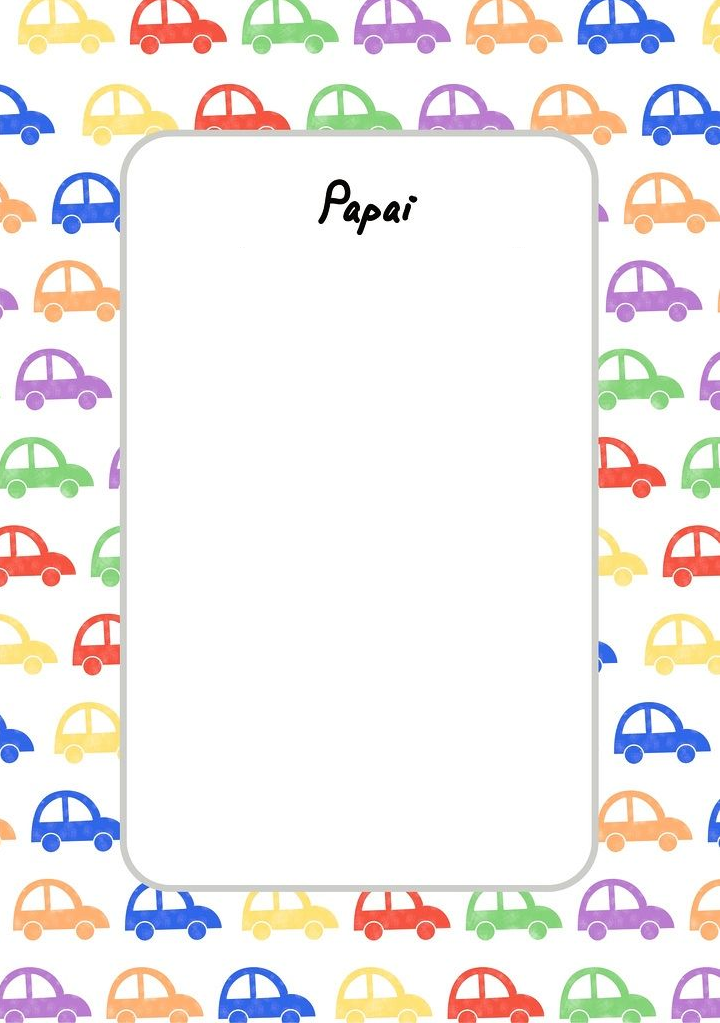 